Curriculum VitaeArka Ghose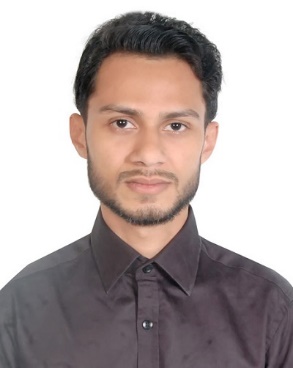 Career Objectives:						To pursue a challenging career and be a part of a progressive organization that gives a scope to enhance my knowledge and utilize my skills towards the growth of the organization.Academic Qualification:						Areas of Interest:						Industrial EngineeringProduction TechnologyManufacturing ProcessPower Plant EngineeringInternal Combustion EnginesAutomobile EngineeringOil Hydraulics & PneumaticsRenewable Energy EngineeringHVACSummary of Abilities:						Ability to work under pressure.Effective technical skills.Problem-solving skills.Interpersonal and teamworking skills.Verbal and written communication skills.Personal Details:						References:										Notes :From TilagorHe got 100% scholarship from Indian Government and Did Graduation from Gujarat Technological University in Mechanical EngineeringConfident English speaker and could explain himself well Seems like a quick learner and energetic.Shift - EST, BDTSherman is friendRob Comments: Arka This guy has potential to become a good VA – give him VA workshopWorkshop :Workshop Score: 17Online Test Score: 80%Typing Speed : AverageRob Comments:  Arka – workshop is ok but not too good. Interview with me. Krish: We can think over him for any English Speaker/Semi-Tech VA position.Present Address: House No. 73, Madani Bag, Tilagor,  Sylhet Sadar-3100, BangladeshMobile No.: 01723 810003Email: arko.21stcentury@gmail.comDegreeCourseInstituteResultDurationPassing YearBachelor of EngineeringMechanical EngineeringGujarat Technological University, Ahmedabad, IndiaCGPA: 6.02out of 104 Years2018H.S.C.ScienceSylhet M.C. College, SylhetGPA: 4.60out of 52 Years2012S.S.C.ScienceSylhet Govt. Pilot High School, SylhetGPA: 5.00out of 52 Years2010Father’s NameMother’s Name  Date of Birth : 20th February, 1994Age: 25 yearsGender  : Male  Marital Status : Unmarried  Nationality: Bangladeshi  Religion: Hindu       Languages Known: Bengali, English, Hindi, Gujarati                                                                                                 Present Address: House No. 73, Madani Bag, Tilagor, Sylhet Sadar-3100, BangladeshPermanent Address: Amo Pulpar, Chandpur Bagan-3321, Chunarughat, Habiganj,BangladeshProfessor Srinibash DeyRetired PrincipalM.C. College, SylhetMobile: 01716 152247NiharKanti RoyAccounts OfficerIntermediate and Secondary Education Board, SylhetMobile: 01720 562996